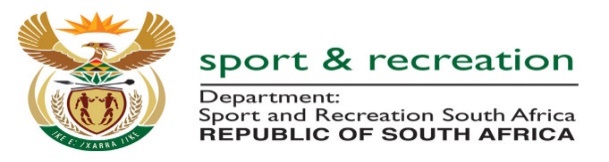 CONRIBUTION OF SPORT AND RECREATION SOUTH AFRICA TO THE NATIONAL DEVELOPMENT PLANINTRODUCTIONThe NDP calls for the sport and recreation sector to among other things, promote the sharing of public spaces and common experiences. It further calls for transformation of the sector; adequate resourcing of school sport; provision of sport facilities; encouraging communities to organise sport events; and also encouraging corporate sector to invest in grassroots sport.The National Sport and Recreation Plan (otherwise called the NSRP) acknowledges that worldwide sport strategies are focused on increasing levels of participation in sport and recreation, as well as achieving success at an international level. In giving effect to these two, the core work of our Department is consolidated into two sections, namely: Active Nation and Winning Nation.Encourage communities to organise sporting events, leagues and championships.The Department manages the Mass Participation and Sport Development Grant to further facilitate the delivery of sport and recreation through partnership with relevant delivery agents such as provinces.  The grant is allocated R620 million to help grow and maintain participation in sport and recreation. To ensure this growth, the grant also provide for the capacitation of practitioners in order to enhance the sector’s capacity to deliver sport and recreation. All provinces annually develop business plans that link with the allocated budget and accordingly report throughout the year on how funds were used. The projects and activities funded through the grant are spread throughout four sub-programmes, namely; Active Recreation; Community Sport; School Sport, and Provincial Sport Support and Coordination. In addressing the priority of rural development, the Department supports a Rural Sport Development Programme under the guidance of the National House of Traditional Leaders. The aim of the Rural Sport Development Programme is to revive sport and to unearth talent in the rural areas. The programme was conceptualised out of a realisation that the most disadvantaged communities, particularly in the rural areas and in areas under Traditional Leadership, still require a structured focused sport development programme. Even though many communities in rural areas do host tournaments, they do not feed into or link with any structured sport development programme. Therefore, there is neither growth nor an exit platform for the athletes who may demonstrate potential and talent. This programme seeks to close this gap.The Provinces of KwaZulu-Natal and Limpopo are running the club development pilot programme and resources to do so have been made available in the Mass Participation and Sport Development Grant. The pilot will once be completed, help us develop clear norms and standards for developing and sustaining sport clubs. This is important especially that at present the National Federations are not taking ownership of community clubs at the rate that we expect them to. Capacity building of club office bearers is another priority which the pilot has already shown to be a critical element for the sustainability of sport clubs. There can therefore be no question that South Africa’s growth and development within the sporting sector is dependent upon strong and capable administrators, who can establish and sustain the respective sport clubs.The total budget for 2019/20 to Sport and Recreation South Africa is R1.154 billion.  Of this R744 million is allocated to mass participation sport and recreation activities implying that 64% of the budget goes directly to sport development. The total allocation for transfers and subsidies stands at R855 million (74% of total budget). Of this, R620 million is transferred to Provincial Departments by way of conditional grants to support sport and recreation delivery in the provinces.  Provide adequate facilities and ensure that these are maintained.The National Sport and Recreation Act (1998) ensures that sport and physical activity contribute to social cohesion by legislating on sport participation and sport infrastructure.  2.1 Assist municipalities by providing technical and management support during the construction phase of sport and recreation facilities on an ongoing basis.Daily interactions on an equal basis build social cohesion and common understanding and these interactions will be promoted effectively when South Africans share more public spaces. In regulating and managing the provision of sport and recreation facilities, an allocation of R33.5 million over the medium term will enable the Department to strengthen its oversight of and support to municipalities to improve the planning and delivery of infrastructure for sport and recreation. By definition, sport is a facility dependent activity, and in terms of the NSRP, provision of sport facilities forms the foundation of the entire sport and recreation sector and serves as an enabler for achievement of our targets in respect to transformation in sport, development of sport and increased participation. In that regard the Department has, since inception of the ring-fenced MIG sport infrastructure grant in 2016/17, allocated 94 projects between the inception year and 2018/19 financial year.Additional 22 projects have been allocated for the 2019/20 financial year and implementation in terms of procurement of professional service providers to do designs have commenced in most of these projects. This brings a total number of sport infrastructure projects allocated by Department of Sport to 116, located in 112 local municipalities throughout the country. 97% of these projects were identified by municipalities and their respective communities during integrated development planning process, thus promoting a constitutional principle of a democratic and participatory government. The facilities are not only platforms of talent identification and development for participation in competitive sport and active recreation, but they also serve as social spaces for interaction, integration and socialisation amongst different races and classes in our communities, and therefore promote creation of a cohesive society envisaged by the NDP. Two of the twenty-two projects allocated in the 2019/20 financial year are refurbishment of tennis precinct at the Mmabatho Stadium in Mahikeng and construction of a new Softball Diamond Stadium in Polokwane at Peter Mokaba sport precinct, each allocated R20 Million and R30 Million respectively. These two facilities will give effect to the Department’s development rationale of a “Just” distribution of sport infrastructure investments in all nine provinces of the country. The Department made a commitment in 2018 to make Softball South Africa a priority Federation and provide them with necessary support to ensure revival of this code. Through our engagements, they advised that Polokwane is a preferred location for a construction of their national facility, and Polokwane local municipality has availed land in that regard. Tennis South Africa and Mahikeng local municipality have also been engaged regarding the refurbishment and upgrading of the tennis precinct next to Mmabatho Stadium. Both projects are at a design stage. During their construction phase, these projects will continue to create employment and sub-contracting opportunities for local communities. The Department provide community outdoor gyms and children play parks in the recreational spaces created by municipalities. This, in order to ensure that our cities, towns, townships and villages are not only smart but also Active and encourage physical activity amongst young and old in our communities, and thus give effect to the ‘Active’ part of our vision (active and Winning Nation). We will implement this in collaboration with the Department of Environment, Forestry and Fisheries as part of the greening and beautification of open spaces. The Department intends to provide 10 community gyms and children’s play parks across South Africa in 2019/20 to give community members and athletes in disadvantaged areas access to opportunities to exercise and improve their health and fitness. R12 million is allocated for the provision of these facilities.Furthermore, the Department facilitates the delivery of specialised multipurpose sport courts and other infrastructure projects to improve access to sport and recreation activities through a partnership with the Sports Trust. In 2019/20, the Sports Trust will receive a transfer of R24 million to build 10 multipurpose sports courts.  Consistent with the mandate of the NDP to facilitate provision of sport and recreation facilities in the country, in pursuit of increased access to opportunities for participation in sport as well as transformation in the demographic profile of various sporting codes, the department continues to allocate the ring-fenced sport infrastructure allocation in the Municipal Infrastructure Grant (MIG) in a manner consistent with this objective.Adequately resource school sport.School sport remains a core deliverable for the Department and the bulk allocation of our budget to this objective supports our strategic intention.  The Department remains committed to maximising access to sport, recreation and physical activity in every school in South Africa and is unapologetic about rolling out functional sport in schools. This programme will remain the flagship programme in the Department with the focus being devoted to implementing a Long-Term Participant Development model.  Of the projected 50 000 learners who are set to participate in school sport competitions at the district level in 2019/20, 5 000 are expected to progress to participate at the autumn; winter and summer championships and as school sport participants at the 2019 Indigenous Games Festival.  The Department has allocated R33.7 million for these events in 2019/20 and R205 million is set to be transferred to provinces through the mass participation and sport development grant.  An estimated 2 500 schools, hubs and clubs are expected to receive equipment and attire in each year over the MTEF period to facilitate sustainable participation at a cost of R45 million.For the success of our school sport programme, we continue to regulate our relationship with the Department of Basic Education through the Memorandum of Understanding. This MoU forms a foundation for the successful transformation of Sport in the country and brings in, sustainability. Its proper coordination will assist to also channel all our intervention in focused areas and integrate efforts that will develop a clear talent pipeline of development in sport.Ensure that the demographics of each sporting code approximates the demographics of the country.From the quota system, we have learnt that transformation is not simply about the racial make-up of the national team. The transformation audits conducted by the Eminent Persons Group highlight what is happening across the whole sport system. The latest transformation status reports of each Federation indicate that nine (9) of the nineteen Federations achieved 50% or more of their targets. This is a great improvement overall. In the 2018 reporting period, we signed with fourteen (14) more Federations, with four (4) of those achieving 50% or more of their self-set Barometer targets in the first year. We are enthusiastic about the areas in which we have made the most progress, including:The number of black Presidents of National Federations,Representability of blacks on the Boards of National Federations,The appointment of Black CEOs, andThe election of Women on the Boards of National Federations.This is significant as leadership carry the responsibility of philosophy and culture in an organisation. These performance measures must serve as milestones which signposts a Federation’s transformation journey towards an accessible, equitable, sustainable, demographically representative and competitive sport system. The area of concern is on coaches and referees within National Federations as it remains largely unchanged since the process started in earnest in 2012.The Department also selects a federation each year from the 16 priority sporting codes to receive additional support to implement key priorities.  Through this programme, the identified sport Federation receives much focused financial and technical support in an effort to reposition it and assist it to be self-sustainable.  Gymnastics is the recipient of this extra support in 2019/20. The Department will as part of the programme support Gymnastics South Africa with an amount of R10,000,000 in addition to their annual allocation.  This support will enable Gymnastic South Africa to introduce focused programmes, activities and competitions aimed at ensuring that Gymnastics breaks the historical boundaries and is well positioned domestically and internationally.  In addition to their normal financial support, sport federations previously selected for intensive support continue to get non-financial support in an effort to sustain the advantages gained. Previous beneficiaries are: Netball, Tennis, Basketball, Boxing, Hockey and Volleyball. Since the inception of the Program in 2012, various leagues have been introduced with these federations enjoying more enhanced support and improved prospects for corporate sponsorship.  The second edition of the Volleyball National League held in Kempton Park in July 2019. The finals of the inaugural Softball Premier League were held in Athlone, in June 2019.  In our quest to attain a state wherein all South Africans would be proud of our National Teams, Government continues to support more than 60 sport and recreation bodies to ensure that good corporate governance is embraced by the sport and recreation bodies and that programmes and projects aimed at promoting access and excellence in sport and recreation for all our citizens irrespective of their race or gender are implemented.  As our focus on women in sport continues, this has to be an area that is regularly assessed and monitored. There are so many impediments to women’s participation in sport and we have a responsibility to create an enabling environment for women’s participation in sport to thrive. Among the impediments are gender inequalities in participation opportunities, support for athletes, and jobs for women as well as generally in the administration of sport. Gender equity will never be complete without changes in how people think and act about masculinity and femininity and in how sports are organised and played. To remedy this, the Department has commenced with an extensive process of consultations and a Provincial Roadshow to solicit inputs and views on a discussion document that will culminate in the finalisation of a Woman and Sport Policy.Promote the sharing of public spaces and common experiences.The impact of sport, in all its facets, places a considerable responsibility on the national Department to ensure that sport and recreation are administered and governed in the best interests of all participants and stakeholders.  To this end the Department will continue to transform the delivery of sport and recreation by ensuring equitable access, development and excellence at all levels of participation, thereby improving social cohesion, nation building and the quality of life of all South Africans.Promote participation in sport and recreationThe ‘Case for Sport’ reminds us that physical activity has positive effects on the reduction of risks related to chronic lifestyle diseases. Over and above the AIDS pandemic and high rates of injurious and infectious diseases, the rising tide of Non-Communicable Diseases is affecting the quality of life and driving an increase in health expenses for South African government and its population. It is indisputable that the economic development of a nation is highly dependent on the health of its citizenry. Therefore, addressing the non-communicable diseases is of utmost importance to us as government as it ensures improvement of public health and this in turn influences better economic growth and participation by its citizens in this growth. Our response has been the creation of the I Choose 2 B Active campaign. The I Choose 2 B Active campaign is a 365 days campaign intended to encourage South Africans to start, pursue and commit to a life-long wellness of a physically active lifestyle. It is a movement calling on all South Africans, yes, every single one of our South African citizens, to step up and take charge of their health and wellness through regular participation in physical activities as well as dare others to join them in embodying such a physically active lifestyle. The Campaign is brought to life through critical events, such as: the Move for Health Day; Big Walk; National Recreation Day; and the I Choose 2 B Active Bootcamp. The Move for Health Day takes place on the 10th of May, each year. The National Recreation Day takes place on the first Friday of October; while the Big Walk takes place on the first Sunday of October. Both the Recreation Day and Big Walk are also be held in all provinces on the same day as their national versions. The inaugural I Choose 2 B Active Bootcamp will take place in the 4th week of November this year. The Move for Health Day is delivered in collaboration with the Department of Health. As part of the event messaging, ccommunities are encouraged to make physical activity a priority by promoting fun and interesting ways to move. The day provides a focal point to generate public awareness of the benefits of physical activity in the prevention of non-communicable diseases. The Move for Health Day is an annual global initiative that formally got underway in 2003, to promote physical activity. The event is backed by the World Health Organisation (WHO). Every year, on 10 May, member states are encouraged to promote physical activity with national activities. The Big Walk is aligned with the Association for International Sport for All World Walking Day, which encourages and lobbies countries to walk by creating advocacy and awareness during October. Cabinet declared an annual National Recreation Day for the first Friday of October each year.  The National Recreation Day campaign is set to be expanded to corporate South Africa, tertiary institutions, and communities at large, in order for a broader scope of South African citizens to embrace and participate in physical activities for fun and leisure.  The Department assists provincial departments by deploying managers to oversee youth camps and provide logistical support to ensure that they are successful. An estimated 1 800 participants from various backgrounds attend these camps, where learners are taught leadership skills, life skills, and the importance of national pride. The Department plans to spend R3 million on the camps while each province allocates an additional R3 million each from the mass participation and sport development grant.  Linked to this, is the Trailblazer Movement which is a platform for all youth camp participants to develop themselves and their communities further.   The mission is to develop a movement driven by youth pioneers dedicated to Learn, Lead and Serve, while impacting the lives of others in their pursuit of nation building.The objectives of the movement include encouraging youth involvement in community and school upliftment projects that promote social cohesion; and encouraging a healthy lifestyle through youth driven participation in sport and active recreation.  R45 Million is allocated for the Department’s partnership with loveLife to provide youth empowerment programmes at sport and recreation events such as national youth camps and the national school sport championships.The Indigenous Games Festival is hosted in September each year, catering for participants in dibeke; diketo; drie-stokkies; kgati; iintonga; kho-kho; ncuva; morabaraba and jukskei.  This event forms part of the heritage celebrations in South Africa and elements of a carnival, arts, crafts, an African Food Village, and other related traditional activities have been incorporated. These festivities have increased patronage of the Games. Now that we have the nine codes codified, we are scoping ‘Skop die Bal’ to see if it cannot be added as the 10th code. Since some of these codes are played internationally under different names, there is a need to standardise rules and scoring methodologies at international level to allow competition with other countries. Currently, our Indigenous Games teams are only able to showcase our games at the TAFISA Games without competing.The long-term vision for this project is to elevate the festivities and traditional activities to the extent that spectators attend to enjoy a full cultural bouquet and not necessarily just for the sporting aspect. Engagements will continue to formally constitute the relevant Indigenous Games federations and the intention remains to establish a league system to encourage broad participation.  As from 2018/19 school teams have also participated in the festival.  This is a perfect opportunity for the newly constituted Department of Sports, Arts and Culture to collaborate on an event with mutual objectives.The Golden Games are held in October each year, in partnership with the Department of Social Development (DSD).  It will remain an active recreation festival for older persons and, directly supports the notion that people can significantly improve the quality of their later years by staying active and being fully engaged in life. The Department also utilizes the UNITE campaign as a vehicle for social cohesion. The campaign is delivered in partnership with former Department of Arts and Culture and has at its core tenant, the Nelson Mandela Sport and Culture Day. Its inaugural year, saw senior national football and rugby teams playing in one stadium, supported by a huge music festival, to cater for various needs of South Africans. 5.2 Develop talented athletes by providing them with opportunities to excelFor nation building to improve, the demographics of our national teams need to improve so that as a united nation we can support a united, demographically representative team.  We need to be proud of our national sport teams and support them collectively.  To do this, we need to ensure that we develop a steady stream of talented athletes and support them to achieve in international sport.  In cultivating sporting talent young people are given opportunities to showcase their skills at events such as the National School Sport Championships, which exposes South African sporting talent to national federations and talent scouts. The school sport programme is used to harvest this talent and athletes awarded the Ministerial Sports Bursary are placed in the sport focus in order to give them opportunities to learn and improve sport-specific skills, whilst being supported academically.Ministerial sports bursaries are awarded to young, talented athletes to enable them to attend verified schools that focus on sport. These bursaries are available for high school learners and are valid for the duration of their school careers if they maintain their sporting achievements. Learners in the programme, are supported through the payment of school fees, the provision of school uniforms and sport clothing, sport scientific support, and event attendance.  The core consideration made in identifying the sport focus school is that it should be excelling academically; have a rich history of sport; and have the required sport infrastructure as an enabling mechanism. Sport focus schools serve as a breeding ground for talent identification and development. 60 Sport Focus Schools have been confirmed and verified across the 9 Provinces. This number is expected to increase during 2019/20 as new schools meet the set criteria.  The Andrew Mlangeni Golf Development Day aims to expose amateur golfers to a professional tournament and to give them the opportunity to play alongside professional golfers. It is organised on an invitational basis only with a field of approximately 50 golfers. The funds generated from this golf development day are channelled into programmes to honour the life of Andrew Mlangeni as a national hero of our people and a true embodiment of the philosophy of life-long participation in sport and recreation. A portion of the funds raised from the Andrew Mlangeni Golf Development Day are also channelled into the Andrew Mlangeni Chapter of the South African Golf Development Board. This Chapter is based in Soweto and will provide approximately 50 young and aspiring golfers the opportunity to receive professional coaching and assistance with the equipment and attire required.In encouraging excellence, the Department provides scientific support to 80 athletes, which include 40 emerging athletes with potential. The purpose of providing the support to emerging athletes is support is to have a “reservoir and pipeline” for future high-performance sport; it is also used as a bridge to access the Operation Excellence Programme (OPEX). These athletes are identified, in consultation with the National Federation, based on them meeting performance criteria as outlined in the SRSA Athlete Support Policy and Procedure Manual. In 2019/20, 39 provincial and district sports academies are expected to receive R68.2 million from the mass participation and sport development grant to provide specialist training and sport scientific support to a projected 3 700 talented athletes.  The district academies of sport are an integral part of sport development, as their scope is directly linked with community sport and the school sport programme.  The district sport academies play a key role in talent identification, selection and development. They facilitate access to communities’ sport facilities and to specific scientific and medical support. During 2019/20 SRSA will continue, in consultation with municipalities and the sport sector, to work towards ensuring that district academies are optimally resourced and functional. The Department aims to expand the reach of the district academies to where they currently do not exist, as they are a crucial conduit to accessing the Provincial academies of sport - a third layer of the academy system.The provincial academies of sport serve as a reservoir for the talent development of high-performance elite athletes. They nurture these athletes and accelerate their readiness for competition by employing advanced scientific and medical interventions. The provincial academies of sport also provide support and capacity building to empower the district academies as well as the sport focus schools. This fosters synergy and linkages to the national sport academy system. The national sport academy is at the core of high-performance sport, and is responsible for athlete and team preparation. In consultation with South African Sports Confederation and Olympic Committee (SASCOC), the Department will oversee the establishment of the National Training and Olympic Preparatory Centre (NTC), based in Bloemfontein.The South African National Defence Force, the South African Police Service and the Department of Correctional Services have been approached to support talented athletes at their respective infrastructure. Historically these initiatives produced exceptional athletes.  Operation Victory Lap has been initiated in partnership with the SANDF, and this will continue in 2019/20.Guided by the core values of an athlete-centered and excellence-driven sport system, the Department provides incentives and to applaud individual athletes and teams who continue to make our nation proud by displaying exceptional performance and attaining remarkable results.  The Department will continue to provide opportunities to acknowledge sporting achievements, both contemporary and past performances.  The highlight will again be the hosting of the prestigious Sports Awards in November 2019.  One of the programmes benefitting from the Andrew Mlangeni Golf Development Day is the Andrew Mlangeni Green Jacket Programme, that was established in 2011 to recognise men and women who have excelled in sport either as a player or as an official. They are rewarded with a sought-after Andrew Mlangeni green jacket in recognition of their sporting prowess and achievements in their playing days.The Ministerial Outstanding Sports Performance Accolades are awarded to deserving teams and individuals who achieve at the highest levels on the international sporting stage. These awards are bestowed throughout the year when applicable.Building on the inaugural women's month programme that the Department hosted in 2014 to honour the role of women in sport, the Department will again in partnership with the GSPORT Trust, highlight and celebrate the role that women play across the entire value chain of sport. The intention is also to place women in sport on the same pedestal as women in other sectors and strata of society as the entire nation celebrates their achievements during the month of August. Support high performance athletes to achieve success in international sportR21.4 million over the MTEF period is allocated for this in the Scientific Support sub-programme in the Winning Nation programme. Together with the 40 emerging athletes highlighted above, 40 elite athletes, which include Olympic and Paralympic athletes are supported by SASCOC through the OPEX programme. In this case the selection of these 40 elite athletes is coordinated by SASCOC, again in consultation with the relevant National Federation. The selection criteria applied here are reviewed every four years after an Olympic year. SASCOC evaluates the athletes to be placed on the programme on an annual basis to ensure that the resources are optimally allocated to the most deserving elite athletes.SRSA continues to support the South African Institute for Drug-Free Sport (SAIDS) as one of its public entities. SAIDS manages the implementation of a drug deterrent and prevention strategy that is compliant with the UNESCO (United Nations Educational, Scientific and Cultural Organisation) International Convention against Doping in Sport, and the world anti-doping code. The Institute focuses on enforcing strict compliance with this code, which requires a minimum level of analysis of samples from athletes for banned substances in specific sports. The transfer payment to SAIDS are effected through the Scientific Support sub-programme. Particular attention is given to ensure that SAIDS delivers on its responsibility towards the World Anti-Doping Agency (WADA) and to coordinate the responsibility of SAIDS towards the Central Drug Authority (CDA). SRSA is an active member of the CDA and, through the Minister for Sport and Recreation, serves on the Inter-Ministerial Committee (IMC) on Substance Abuse. The CDA is a statutory body established in terms of the Prevention of and Treatment for Substance Abuse Act, 70 of 2008.As part of our commitment to anti-doping and the promotion of drug-free sport, SRSA collaborates with the University of the Free State to ensure that WADA approves the SADoCoL application to be fully accredited, which will also allow the laboratory to conduct urine sample analysis. SRSA undertakes to support SADoCoL by ensuring that it reaches a functional competency level over and above the investment in required technologies as well as increasing the laboratory capacity. SAIDS will receive R26 million in 2019/20 as the government fulfils its responsibility towards supporting an ethical, anti-doping sport sector. Expenditure is expected to increase at an average annual rate of 4.7 per cent, from R31.2 million in 2018/19 to R35.8 million in 2021/22. The institute derives 95 per cent of its revenue from transfers from the Department. SRSA hosts South African Sport and Recreation Conference (SASReCon) once every quadrennial, in the year following the Olympic Games. It was hosted in 2017 and will not form part of the 2018 SRSA outputs.  Policies and programmes catering for the specific needs of the sport and recreation sector will be informed and supported by a research and development programme.  Strong emphasis will also be placed on establishing and maintaining a functional knowledge management system. The NDP acknowledges that “South Africa has been positioned as a conference and sports event destination”.  In an effort to perpetuate this, selected national and international sporting events, exhibitions or conferences will continue to be used to showcase South Africa as a sports tourism destination.  Through its Major Events Support sub-programme, the Department will provide institutional and intra-Governmental support to events approved in line with the Bidding and Hosting of International Sport and Recreational Events Regulations.  The approach adopted in 2013/14 will continue where SRSA will provide comprehensive support to approximately 4 major events and only an approval/endorsement to other events.  Encourage corporate investments in grassroots sports.Financial support by corporate in sport development is still an area that requires more attentionThe current economic situation in South Africa is a threat to broad support of grassroots sport by the private sectorSupport is varied according to the popularity of a sport codeEfforts also being made at provincial and municipal levelSupport of a code at national level has effect at grassroots level. The national athletes go back to benefit their local teams.